COMISION MUNICIPAL DE PROTECCION CIVIL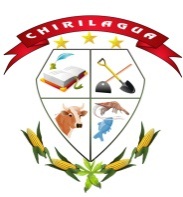 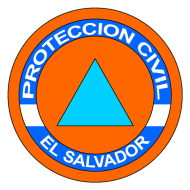 CHIRILAGUA, DEPARTAMENTO DE SAN MIGUELReunidos en la Alcaldía Municipal de Chirilagua, los miembros de la Comisión Municipal de Protección Civil, a las once horas del día seis de julio de dos mil veinte, con el objetivo de tratar temas de importancia relacionados con las medidas de seguimiento, como Comisión Municipal de Protección Civil, en relación a las actividades orientadas a evitar la propagación del COVID-19; y para combatir  el zancudo transmisor del dengue, zika y chikungunya, reunión que preside el Ingeniero Manuel Antonio Vásquez Blanco, Alcalde Municipal en su calidad de Presidente de la Comisión Municipal de Protección Civil, por lo que el Ing. Vásquez Blanco, dio por abierta la reunión agradeciendo la presencia de los asistentes, por lo que se procede al desarrollo de la misma:AGENDAINFORME DE ACCIONES QUE SE HAN REALIZADOMEDIDAS PARA ATENDER LA PANDEMIA POR COVID-19MEDIDAS DE ACCION PARA COMBATIR  EL ZANCUDO TRANSMISOR DEL DENGUE, ZIKA Y CHIKUNGUNYADESARROLLOEl Alcalde informo:Que los representantes de educación ya han recibido el Vo. Bo. para poder colaborar en las campañas educativas como acción contra el dengue.Se quito el arco sanitario ubicado en el sector del Carao, continuamos recopilando la información de los afectados por la pandemia en el área económica.Se están realizando obras bajo el componente de mitigación de riesgos por la tormenta Amanda.Se tuvieron dificultades para ubicar la zona de control de la P.N.C en coordinación con la tercera brigada, en fin de semana en el Cuco, sin embargo si se realizaron controles a partir de las 9:00 a.m por parte de la P.N.C.Hay que definir medidas en las cuales estemos facultados para ello, ya que restricciones a la movilidad solo le competen a los órganos ejecutivo y legislativo.Los representantes de la P.N.C informaron:No se pudo coordinar para establecer un control fijo en Cuco los días sábado y domingo tal como se había planteado con el apoyo de la tercera brigada.El fin de semana pasado (27 y 28 de junio), se constató mediante control en Cuco, durante la mayor parte del día, y se notó que bastante gente quería ingresar a la playa, se regresaron a varios de ellos. Se verificó en la tarde y si hubo ingreso de la gente en el parque, frente a la playa, ya que no pudimos estar en el control durante todo el día, sin embargo se les explico que no estaba abierta esa fase y que volvieran a sus casas.Se le ha dado seguimiento al parque de la ciudad de Chirilagua, y están entrando muchas ventas ambulantes de otros municipios, de San Miguel han venido 2 pikups y se han instalado por la iglesia y el mercado con ventas de productos naturales, los cuales no están permitidos en esta fase.Se observo una iglesia que esta contiguo a la clínica que tenía culto, actividad que tampoco esta autorizada en esta fase. Los mototaxistas preguntan si pueden trabajar aunque sea un equipo por familia, por que ya no tienen ingresos para subsistir.Los paquetes alimenticios ya se han depositado en el C.E David J. Guzmán, pero de esta actividad se encarga la fuerza Armada.En los negocios como cervecerías y cantinas se están  aglomerando muchas personas, también en las canchas se ha visto que llegan a entrenar días de semana, en fin de semana se llenan un poco más.Representante de Salud, informo:Estadísticamente tenemos alrededor de 8,027 casos positivos, y más de 2,000 activos en el país, tenemos casos de positivos asintomáticos, y aquellos que se han tratado en casa.Verificamos el estado de las personas positivas, y están no resguardan la cuarentena en su casa, sino que salen por la apertura de los negocios y esta es la forma de contagio más común en este momentoLos esfuerzos deben ser orientados al distanciamiento social y uso de mascarilla, sobre todo en lugares con más aglomeraciones, el distanciamiento en este momento es de 3 metros.Todos los que están en primera línea y empleados públicos, que tienen gripe serán tratados como COVID-19, hasta no demostrar lo contrario.Las personas no quieren que les tomen la temperatura, por mal información difundida en las redes, los trabajadores no están llegando a los hospitales, y todos ellos no entraran en las estadísticas.Que pasas si cerramos algunos lugares como el parque y dejamos que se aglomeren en otros negocios, debemos tomar acciones para evitar las aglomeraciones.Debemos evitar que lleguen a las playas, trabajar con los vendedores, y las aglomeraciones, debemos seguir con la sanitizaciónEl 40% del personal administrativo de la región oriental está infectado, se arruino el equipo de puriagua de la unidad, estamos trabajando sin algunos recursos humanos, porque tenemos bajas también.Las pruebas solamente se hacen focalizadas en lugares donde hay brote, las pruebas privadas de COVID-19, solo se están haciendo en el Hospital Diagnostico de San Salvador, y las tiras no se están utilizando por que no son muy seguras.Reapertura económica total para transporte colectivo no es viable, por que estamos en etapa de alto contagio. Grave peligro de contagio es San Miguel, debemos trabajar en no importar el virus hacia Chirilagua. Las reuniones no deben durar mas de dos horas, los pacientes renales tienen la probabilidad de ser 100% positivos. Con relación a la fumigación, no debe haber criaderos o índices larvarios en el área donde se realice, ya que la velocidad de reproducción del zancudo es de 3 días, si se realiza no será efectivo. Los controles de focos de infección se hacen cada tres días.El vapor quema las vías respiratorias y los bellos de la nariz, esto es contraproducente para la salud de las personas y como medida de prevención del COVID-19.Estamos enfrentando algo que se llama Arbovirosis, lo que implica que el mosquito Aedes puede trasmitir: Dengue, Zika, Chicungunya y mayaro.La solución para la fumigación solo mata zancudos de 6 días de nacido, no los de tres días estos son resistentes. Desde el esfuerzo municipal se harán las fumigaciones, pero debe exigirse a la población la responsabilidad de la limpieza de sus pilas y la eliminación de la chatarra.La Unidad de salud solicita apoyo de transporte para el personal de salud destacado en el municipio, y para adecuar las instalaciones de la unidad de Salud, el techo esta en condiciones deplorables. Si los casos llegasen a dispararse, podemos optar realizar la reunión virtual.ACUERDOS:Se establece que la próxima reunión se llevará a cabo el día lunes 13 de julio, a las 11 de la mañana.Hacer énfasis en el seguimiento de las acciones determinantes para evitar el contagio, no se permitirán las aglomeraciones, exigir el uso de mascarilla, y distanciamiento de tres metros, evitar acciones de turismo, evitar ventas ambulantes de productos que no están autorizados en la fase 1 y que provienen de fuera del municipio.Coordinar con tercera brigada hacer efectivo el proyecto para la construcción y adecuación de dos consultorios en la unidad de Salud.Se continuaran con los controles de no permitir el turismo en las playas sobre todo en fin de semana.Se continuaran con las actividades de desinfección en los lugares de mayor concentración de población el municipio.Todos los miembros estarán atentos al llamado ante cualquier emergencia para reunirse y accionar con las medidas pertinentes, para las cuales este facultada la Comisión, de manera inmediataSe anexa a la presente el control de asistencia a la reunión.Chirilagua, seis de julio de dos mil veinte.